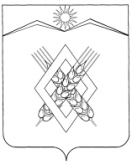 АДМИНИСТРАЦИЯ ХАРЬКОВСКОГО СЕЛЬСКОГО ПОСЕЛЕНИЯЛАБИНСКИЙ РАЙОНП О С Т А Н О В Л Е Н И Еот  05.02.2021                                                                                           №  4х. ХарьковскийОб утверждении прейскуранта гарантированного перечня услуг по погребению, оказываемых на территории Харьковского сельского поселения Лабинского района с 1 февраля 2021 годаВ соответствии с Законом Краснодарского края от 4 февраля 2004 года № 666-КЗ «О погребении и похоронном деле в Краснодарском крае», Уставом Харьковского сельского поселения Лабинского района п о с т а н о в л я ю:1. Утвердить прейскурант гарантированного перечня услуг по погребению, оказываемых на территории Харьковского сельского поселения Лабинского района с 1 февраля 2021 года (прилагается).2. Признать утратившим силу постановление администрации Харьковского сельского поселения Лабинского района от 3 февраля 2020 года № 4 «Об утверждении прейскуранта гарантированного перечня услуг по погребению, оказываемых на территории Харьковского сельского поселения Лабинского района с 1 февраля 2020 года».3. Ведущему специалисту администрации Харьковского сельского поселения Лабинского района Филипченко О.В.  обнародовать настоящее постановление и разместить его на официальном сайте администрации Харьковского сельского поселения Лабинского района.4. Контроль за выполнением настоящего постановления оставляю за собой.5. Постановление вступает в силу со дня его обнародования и применяется к правоотношениям, возникшим с 1 февраля 2021 года.Глава администрацииХарьковского сельского поселенияЛабинского района                                                                             Е.А.ДубровинПРИЛОЖЕНИЕУТВЕРЖДЕНпостановлением администрации Харьковского сельского поселения Лабинского районаот 05.02.2021 № 4ПРЕЙСКУРАНТгарантированного перечня услуг по погребению, оказываемых на территорииХарьковского сельского поселения Лабинского района с 1 февраля 2021 годаГлава администрации                                                                                                                                                          Е.А. Дубровин№ п/пНаименование услугиСтоимость услугиИтого1Оформление документов, необходимых для погребения141,596407,502Гроб стандартный, строганный из материалов толщиной 25-32 мм,обитый внутри и снаружи тканью х/б с подушкой из стружки2396,586407,503Инвентарная табличка с указанием Ф.И.О, даты рождения и смерти103,856407,504Доставка гроба и похоронных принадлежностей по адресу, указанному заказчиком673,006407,505Перевозка тела (останков) умершего к месту захоронения819,996407,506Погребение умершего при рытье могилы в ручную2272,496407,50